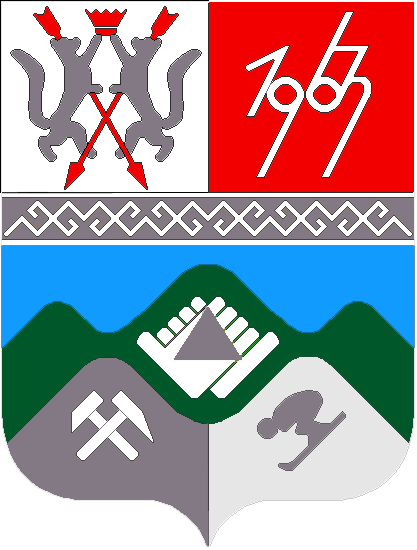 КЕМЕРОВСКАЯ ОБЛАСТЬТАШТАГОЛЬСКИЙ МУНИЦИПАЛЬНЫЙ РАЙОНАДМИНИСТРАЦИЯ ТАШТАГОЛЬСКОГО МУНИЦИПАЛЬНОГО РАЙОНАП О С Т А Н О В Л Е Н И Еот «27» октября 2017 г. № 827-пОб определении объектов и мест отбытия обязательныхи исправительных работ осужденнымиВ целях создания условий для исполнения уголовных наказаний в виде исправительных и обязательных работ, предусмотренных ст.ст. 49,50 Уголовного Кодекса Российской Федерации, в связи с ликвидацией некоторых предприятий, на которых осужденные отбывали наказание в виде обязательных и исправительных работ, необходимо откорректировать перечень объектов и видов обязательных работ и предприятий для отбывания осужденным наказания в виде исправительных работ.Утвердить согласованный с филиалом по г.Таштаголу и Таштагольскому району ФКУ  ГУФСИН России по Кемеровской области, перечень видов и объектов для отбывания наказания в виде обязательных работ согласно приложению № 1 к настоящему постановлению. Утвердить согласованный с филиалом по г.Таштаголу и Таштагольскому району ФКУ  ГУФСИН России по Кемеровской области, перечень предприятий, организаций, учреждений для отбывания наказания в виде исправительных работ согласно приложению № 2 к настоящему постановлению.Признать утратившим силу постановление администрации Таштагольского муниципального района от 01.10.2015 года №777-п «Об определении объектов и мест отбытия обязательных и исправительных работ осужденными».Пресс-секретарю Главы Таштагольского муниципального района (Кустова М.Л.) настоящее постановление опубликовать в газете «Красная Шория» и разместить на официальном сайте администрации Таштагольского муниципального района в информационно-телекоммуникационной сети «Интернет».Контроль за исполнением данного постановления возложить на И.о Заместителя Главы Таштагольского муниципального района Гришукова А.В.Постановление вступает в силу с момента его опубликования.Глава Таштагольского  муниципального района						В.Н. МакутаПриложение № 1 к постановлениюадминистрации Таштагольскогомуниципального района                                                                   от «___» октября 2017 г. №     Перечень видов и объектов для отбывания наказания в виде обязательных работ.Приложение № 2 к постановлениюадминистрации Таштагольскогомуниципального района                                                                   от «___» октября 2017 г.  №Перечень предприятий, организаций, учреждений для отбывания наказания в виде исправительных работ.№Название объектовВид общественно-п/пполезных работ1Администрация Кызыл-Шорского сельскогоБлагоустройствопоселениятерритории2Администрация Канарского сельскогоБлагоустройствопоселениятерритории3Администрация Спасского городскогоБлагоустройствопоселениятерритории4Администрация Шерегешского городскогоБлагоустройствопоселениятерритории5Администрация Казского городскогоБлагоустройствопоселениятерритории6Администрация Усть-Кабырзинского сельскогоБлагоустройствопоселениятерритории7Администрация Мундыбашского городскогоБлагоустройствопоселениятерритории8Администрация Таштагольского городскогоБлагоустройствопоселениятерритории9Администрация Темиртауского городскогоБлагоустройствопоселениятерритории10Администрация Кауринского сельскогоБлагоустройствопоселениятерритории11Амбулаторные и фельдшерские пунктыСанитарная уборкагородских и сельских поселении Таштагольского муниципального районатерритории12МБУК "Централизованная клубная система Таштагольского района"Благоустройство территории13ГБУЗ КО "Таштагольская РБ"Санитарная уборка территории№ п/пНаименование предприятияЕжегодное количество предоставляемых рабочих мест1.ООО «Шерегеш-Сервис»32.ООО "Шерегеш-благоустройство".33.ООО "Городское благоустройство".54.ООО "Форум".По согласованию5.Администрация Кызыл-Шорского сельского поселения36.Администрация Каларского сельского поселения27.Администрация Спасского городского поселения28.Администрация Шерегешского городского поселения39.Администрация Казского городского поселения210.Администрация Усть-Кабырзинского сельского поселения211.Администрация Мундыбашского городского поселения212.Администрация Таштагольского городского поселения313.Администрация Темиртауского городского поселения214.Администрация Кауринского сельского поселения315.МБУК "Централизованная клубная система Таштагольского района".316.ОАО «Шахтостроитель»317.ИП Круч Александр Александрович.По согласованию18.ОАО Таштагольское Дорожное Ремонтно- Строительное Управление319.Таштагольское ГПАТП Кемеровской областиПо согласованию20.ООО «Таштагольская управляющая компания»321.ООО "Фрагмент".По согласованию22.ООО "КэНК".2